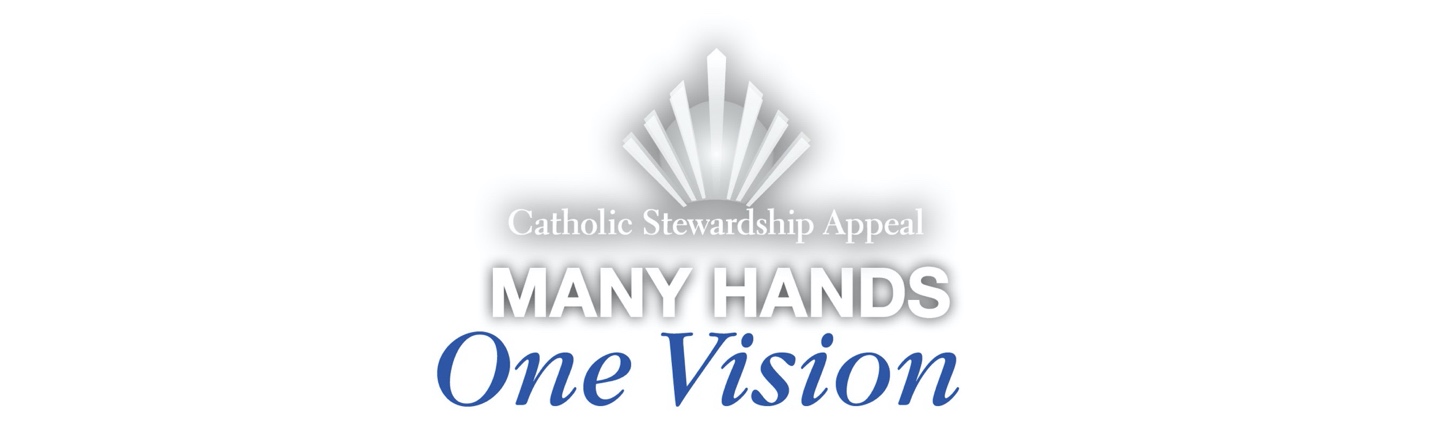 Rise AboveFrom the 2021 Catholic Stewardship Appeal video for the Archdiocese of MilwaukeeMusic and lyrics by Erin Berghouse, Apricus ProductionsWe have not been created to walk alone in darkness,bare a broken heart and weep alone in lonelinessWe have not been created to put our gifts in boxes,admiring our treasures while they overtake our conscienceRaise your handto love and rise above (repeated)We have not been created to abandon the widow,leave her in solitude while embracing through the windowWe have not been created to turn away the orphan,boarding up our hearts as if God’s angels aren’t importantRaise your handto love and rise above(repeated)Each one of us is created in the image of GodWe are here to know, serve and loveWe are here for the weary, our souls are sanctuariesfor the grace of God through our Queen Mother Maryfor the souls of the children, for all men and womenthrough the scars of the fighters, for the sinner and imprisoned.Raise your handto love and rise above (repeated)We have not been created to walk alone in darkness,bare a broken heart and weep alone in loneliness